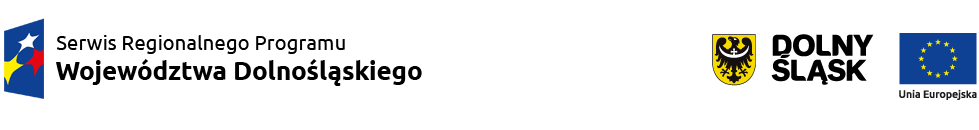 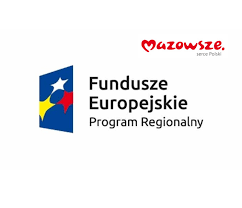 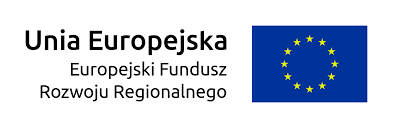 Załącznik nr 5 do SIWZ ................................................................(pieczęć Wykonawcy)Dane dotyczące Wykonawcy: Pełna nazwa: . . . . . . . . . . . . . . . . . . . . . . . . . . . . . . . . . . . . . . . . . . . . . . . . . . . . . . . . . . . . . . . . . . Adres: ulica . . . . . . . . . . . . . . . . . . . . . . . . . . . . . . . kod . . . . . . . . . . miejscowość . . . . . . . . . . . . Numer KRS: . . . . . . . . . . . . . . . . . . . . . . . . . .   NIP: . . . . . . . . . . . . . . . . . . . . . . . . . REGON: . . . . . . . . . . . . . . . . . . . . . . . . . . tel.: . . . . . . . . . . . . . . . . . . . e-mail: . . . . . . . . . . . . . . . . . . . . . . . . . . . . . . . . . . . . . . . . TABELA ELEMENTÓW SCALONYCHCeny oraz wysokość podatku VAT  należy podawać w złotych z dokładnością do dwóch miejsc po przecinku.Sporządził:………………, dn. ………………. r							.............................................................................(podpis i pieczęć imienna upoważnionegoprzedstawiciela Wykonawcy)Lp.Etap realizacji przedmiotu zamówieniaudział w cenie ofertyCena netto (zł)Lp.Etap realizacji przedmiotu zamówieniaudział w cenie ofertyCena netto (zł)1Opracowanie dokumentacji projektowejmax. 4%2Dostawa nadawy i suszarni max. 40%3Dostawa pozostałych urządzeń linii technologicznejmax. 20% 4Montaż wszystkich maszyn i urządzeńmin. 16%5Uruchomienie linii technologicznej, przekazanie dokumentacji powykonawczejmin. 20%Razem cena netto :Podatek VAT Razem cena brutto (z VAT)